The Seven Project, Inc.								   FIN 83-1783055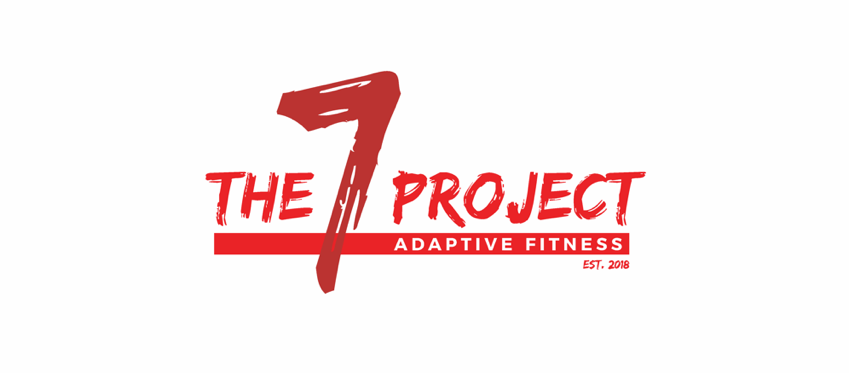     7567 Howard Dean Lane							   www.the7proj.comPensacola, Fl 32526							                       (850) 972-9555CLIENT SUPPORT FORMThe Seven Project is a brand new non-profit organization which will provide both physical and nutritional training, as well as peer support, primarily for those living with physical disabilities, and their caregivers. The mission of this project is to provide a non-medical, long-term lifestyle alternative for said audience, in order to enhance and maintain a better quality of life, which we all are worthy of. In order to make a difference, The Seven Project will be relying on the support of generous individuals and businesses in our community. As an organization acting as a 501(c)(3), all contributions to The Seven Project, Inc. are deductible in accordance with current IRS regulations.Attached is an example of membership packages, tax not included. Your support could be life changing. Client obtaining contribution :		 	         Advertiser:                        		Contact person:						Phone:				Email:							Cash/Check #:					Amount Received:					*** A client may not obtain fees from an individual or business within direct relation. No goods or services were provided by The Seven Project, Inc. in consideration of this donation. Further tax information may be requested. 1308 West Nine Mile Rd, Suite 5, Pensacola, Fl 32534. Please attach business card.***Payments made to: The Seven Project      Via: Check, Cash, Credit/Debit. 	Checks are preferred. All packages are non- refundable and subject to change. Sales tax of 7.5% not yet included in pricing. All memberships and packages are pre-pay. Adaptive Personal Training PackagesPersonal Training members take priority when scheduling specialized equipment. Any session not canceled prior to 24 hours in advance will be deducted from package. Packages do not expire.4 pack - $140						12 pack - $405 							($15 off) unlimited nutrition classes8 pack - $275($5 off)							16 pack - $540 							($20 off) unlimited nutrition classes, one on one 10 pack - $340 ($10 off) unlimited nutrition classes		nutritional guidance	FES CyclingFES sessions may count as a personal training session, or packages can be bought separately.4 pack - $80	8 pack - $120	     10 pack - $200	12 pack - $240	        16 pack - $320Monthly Contract DealsPackage expires at the final date of contract.1 month  						3 month$400  ($100 discount) 					$1200 ($300 discount)12 pack unlimited nutrition, 4 FES sessions     		36 pack, unlimited nutrition, 12 FES sessions6 month						12 month	$2,400 ($600 discount)					$5000 ($1000 discount) 72 pack, unlimited nutrition, 24 FES sessions		144 pack, unlimited nutrition, 48 FES sessions Individual services:Individual service item value.Adaptive/Personal TrainingNon-member					    	$70/1 hr Open Gym (Independent workouts)			$10 drop in 				Caregiver/Family Membership 				$10 drop inFES Cycling						$25/hr Nutrition Class						$25Support Group						FREEPunchcards will be provided. If a client reaches 10 visits in a row, they will receive one for free.5% of total revenue for 2019 will be devoted to a scholarship fund that will be divided amongst qualified recipients in January 2020, based on an application process. 